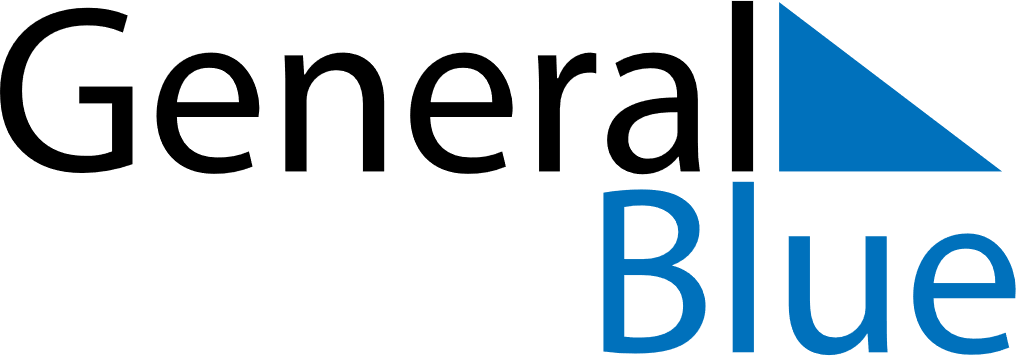 June 2021June 2021June 2021ChinaChinaSUNMONTUEWEDTHUFRISAT12345Children’s Day678910111213141516171819Dragon Boat Festival2021222324252627282930